11-4 Skills PracticeAreas of Regular Polygons and Composite FiguresFind the area of each regular polygon. Round to the nearest tenth.	1. 							2. 				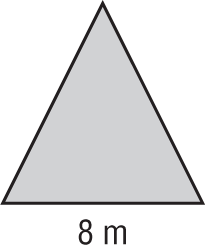 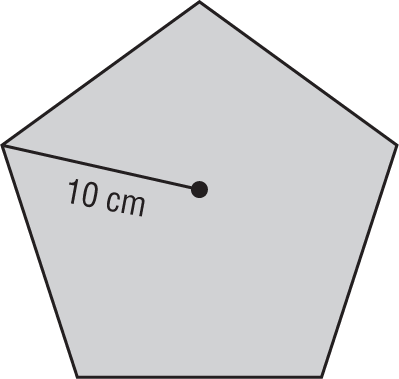 	3. 							4. 			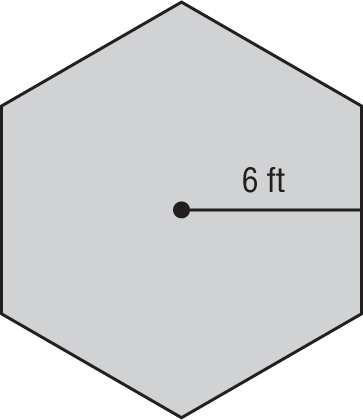 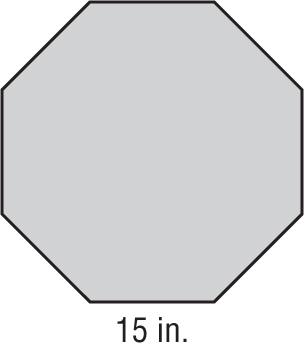 Find the area of each figure. Round to the nearest tenth if necessary.	5. 							6. 				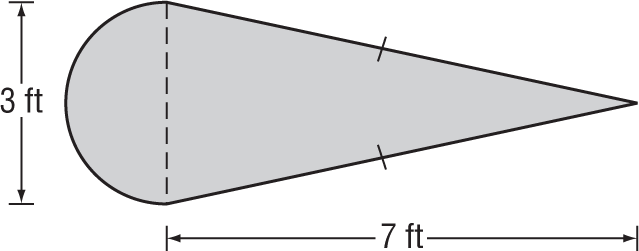 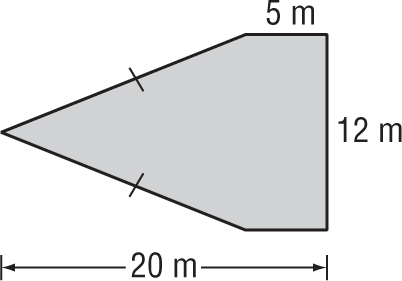 	7. 							8. 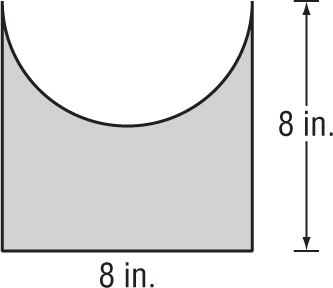 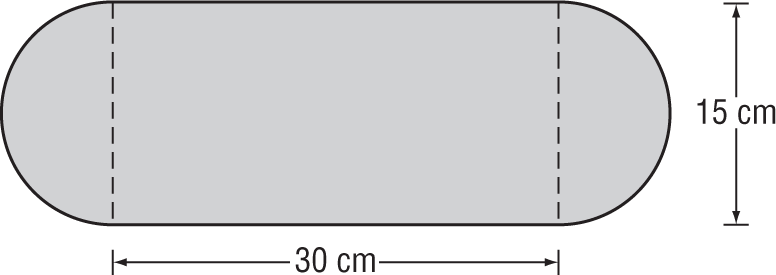 